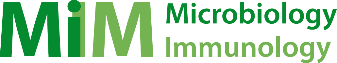 Committee Meeting Report – supplement for ETH doctoral studentsMIM PhD students organize annually occurring thesis committee meetings. For the documentation of the PhD committee meetings, use the template provided by your Department and also fill out this supplementary sheet. Should no template be provided by your Department, use the MIM PhD committee meeting report.Place & date of the meetingName of PhD student								SignatureName of supervisor of the doctoral thesis					SignatureName of PhD committee member(s)						Signature__________________________________________________________________________________Publication concept was discussed (manuscript, authorship)		yes	□	no	□Comment:The following compulsory MIM activities have been attended:	MIM Introductory Course 					yes  	□	no 	□	MIM Retreat							yes  	□	no 	□	Conference							yes  	□	no 	□The acquisition of the remaining 9 ECTS points is clear and in accordance with the MIM and ETH regulations.			yes  	□	no 	□The chair gave the student the opportunity to speak to the 		yes	□	no	□committee members without his or her supervisor and closely related PIs being present.						Comment:A further Committee Meeting will take place				yes	□	no 	□	If yes, approximately		________________	If no, approximate date of defense 	________________Did the student fulfill the requirements?	 		yes	□ 	no	□